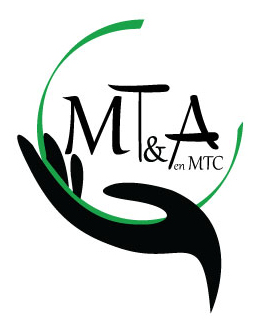 INSCRIPTION en 3ème année 2021/2022En MTA 		Je m’inscris à la 3ème année en Massage Thérapeutique et Acupression :	NOM :                                               Prénom :                                     date de naissance	Adresse postale :	Adresse mail :	Numéro de téléphone :	Numéro d’inscription à l’ordre :             Tarif : 		      Joindre un chèque de 300€  à l’ordre de Jean-François BOULHIC.                                           A envoyer au :  Grand’ Rue  46090 Mercues.	 	Le complément du solde de 500€ sera émis à la première session de Novembre 2021.		Fait le                                        à                                        		SIGNATURE 					Cachet professionnel.